Before theFederal Communications CommissionWashington, D.C. 20554ORDERAdopted: April 26, 2019		Released:  April 26, 2019By the Deputy Chief, Consumer Policy Division, Consumer and Governmental Affairs Bureau:In this Order, we consider three complaints alleging that Spectrotel, Inc. d/b/a Touchbase Communications (Touchbase) changed Complainants’ telecommunications service providers without obtaining authorization and verification from Complainants in violation of the Commission’s rules.  We find that Touchbase’s actions violated the Commission’s carrier change rules, and we therefore grant Complainants’ complaints.Section 258 of the Communications Act of 1934 (the Act), as amended, prohibits the practice of “slamming,” the submission or execution of an unauthorized change in a subscriber’s selection of a provider of telephone exchange service or telephone toll service.  The Commission’s implementing rules require, among other things, that a carrier receive individual subscriber consent before a carrier change may occur.  Specifically, a carrier must: (1) obtain the subscriber’s written or electronically signed authorization in a format that meets the requirements of Section 64.1130; (2) obtain confirmation from the subscriber via a toll-free number provided exclusively for the purpose of confirming orders electronically; or (3) utilize an appropriately qualified independent third party to verify the subscriber's order.  The Commission also has adopted rules to limit the liability of subscribers when a carrier change occurs, and to require carriers involved in slamming practices to compensate subscribers whose carriers were changed without authorization. We received Complainants’ complaints alleging that Complainants’ telecommunications service providers had been changed without Complainants’ authorization.  Pursuant to Sections 1.719 and 64.1150 of our rules, we notified Touchbase of the complaints.  Touchbase responded to the complaints, stating that it obtained authorization from Complainants through third-party verification (TPV).  We have reviewed each TPV, and find that Touchbase’s third-party automated verification system did not comply with the Commission’s verification procedures.  Under the rules, a carrier’s third-party verifier must elicit “the telephone numbers to be switched.”  In each of Touchbase’s TPVs, the verifier identifies one telephone number but fails either to elicit from the consumer or to list all of the telephone numbers that Touchbase ultimately switched.  Instead, the verifiers simply state they are confirming a switch for the “telephone numbers associated with this order.”  Confirming numbers “associated with this order” does not elicit each telephone number the consumer authorizes to be switched.  We therefore find that Touchbase’s actions were in violation of our carrier change rules, and we discuss Touchbase’s liability below.Touchbase must remove all charges incurred for service provided to Complainants for the first thirty days after the alleged unauthorized changes in accordance with the Commission’s liability rules.  We have determined that Complainants are entitled to absolution for the charges incurred during the first thirty days after the unauthorized changes occurred and that neither the Complainants’ authorized carriers nor Touchbase may pursue any collection against Complainants for those charges.  Any charges imposed by Touchbase on the subscribers for service provided after this 30-day period shall be paid by the subscribers at the rates the subscribers were paying to their authorized carriers at the time of the unauthorized changes.Accordingly, IT IS ORDERED that, pursuant to Section 258 of the Communications Act of 1934, as amended, 47 U.S.C. § 258, and Sections 0.141, 0.361 and 1.719 of the Commission’s rules, 47 CFR §§ 0.141, 0.361, 1.719, the complaints filed against Spectrotel, Inc. d/b/a/ Touchbase Communications ARE GRANTED.IT IS FURTHER ORDERED that, pursuant to Section 64.1170(d) of the Commission’s rules, 47 CFR § 64.1170(d), the Complainants are entitled to absolution for the charges incurred during the first thirty days after the unauthorized changes occurred and that Spectrotel, Inc. d/b/a Touchbase Communications may not pursue any collection against Complainants for those charges.8.	IT IS FURTHER ORDERED that this Order is effective upon release.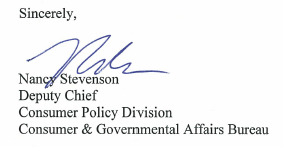 In the Matter ofSpectrotel, Inc. d/b/a/ Touchbase CommunicationsComplaints Regarding Unauthorized Change ofSubscriber’s Telecommunications Carrier)))))))Complaint Nos.  613496                           777224                           1182010